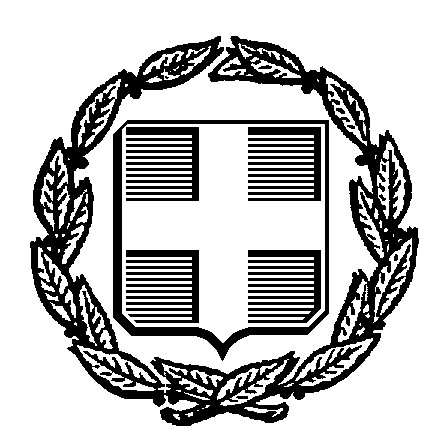 ΕΛΛΗΝΙΚΗ ΔΗΜΟΚΡΑΤΙΑ                                                 Αρ. Πρωτ.:ΝΟΜΟΣ ΑΤΤΙΚΗΣΔΗΜΟΣ ΠΕΡΑΜΑΤΟΣ                                 ΔΙΕΥΘΥΝΣΗ ΚΟΙΝΩΝΙΚΗΣΠΡΟΣΤΑΣΙΑΣ – ΠΡΟΝΟΙΑΣ ΚΑΙΠΡΟΑΓΩΓΗΣ ΥΓΕΙΑΣ                                                                  Τμήμα Κοινωνικής Πολιτικής                                                           Προστασίας & Προαγωγής Υγείας,                                                     Πρόνοιας και Ισότητας                                                       ΤΑΧ. Δ/ΝΣΗ: Λ.ΔΗΜΟΚΡΑΤΙΑΣ 28                                   ΤΑΧ. ΚΩΔ.: 18863Τηλέφωνο: 2132037102-107e-mail: pronoia@perama.grΑΙΤΗΣΗ ΓΙΑ ΕΝΤΑΞΗ ΣΕ ΕΠΙΣΙΤΙΣΤΙΚΟ ΠΡΟΓΡΑΜΜΑ-ΚΟΙΝΩΝΙΚΟ ΠΑΝΤΟΠΩΛΕΙΟ 

Στοιχεία Αιτούντος:ΟΝΟΜΑΤΕΠΩΝΥΜΟ:………………………………………………………………..………ΑΦΜ:……………………………………..AMKA: ……………………..............................Τηλέφωνο:…………………………. Κινητό:………………………………………………Διεύθυνση:………………………………………………………………………………….. ..         Τ.Κ……18863………………….Περιοχή:……………………………………………………Επαγγελματική κατάσταση: Εργαζόμενος/η                             Άνεργος/η                       Συντ/χοςΟικογενειακή Κατάσταση:  Έγγαμος/η__ Άγαμος/η __ Διαζευγμένος/η__ Χήρος/α __ Μονογονεϊκή __ Σε διάσταση  __    
 Κατάσταση Υγείας:Πιστοποιημένη αναπηρία του ίδιου ή μέλους της οικογένειας:  Ναι…………….. Όχι…………………Είστε δικαιούχος ΚΕΑ εσείς ή μέλος του νοικοκυριού; ΝΑΙ……….. ΟΧΙ………….ΣΥΝΘΕΣΗ ΟΙΚΟΓΕΝΕΙΑΣΗ παρακάτω παράγραφος λαμβάνει θέση υπεύθυνης δήλωσης άρθρο 8 παρ.4 Ν. 1599/1986.Με ατομική μου ευθύνη και γνωρίζοντας τις κυρώσεις, που προβλέπονται από τις διατάξεις της παρ. 6 του άρθρου 22 του Ν. 1599/1986, δηλώνω ότι:Τα παραπάνω στοιχεία είναι αληθή και  επισυνάπτω όλα τα σχετικά δικαιολογητικά και βεβαιώσεις. Σε περίπτωση αλλαγής της οικονομικής μου κατάστασης, της διεύθυνσης διαμονής και του τηλεφωνικού μου αριθμού θα ενημερώσω άμεσα την κοινωνική υπηρεσία του Δήμου. Εξουσιοδοτώ την αρμόδια Κοινωνική Λειτουργό του Δήμου Περάματος να διασταυρώσει την εγκυρότητα των στοιχείων που καταθέτω με πιστοποιητικά μέσω των αρμόδιων Υπηρεσιών και να διεξάγει κοινωνική έρευνα που είναι προαπαιτούμενη της διαδικασίας.  Συνημμένα καταθέτω τα παρακάτω δικαιολογητικά: 1. Αντίγραφο Δελτίου Αστυνομικής Ταυτότητας ή Διαβατηρίου ή άδεια διαμονής για αλλοδαπούς 2. Αντίγραφο λογαριασμού παρόχου ηλεκτρικής ενέργειας ή μισθωτήριο συμβόλαιο από το οποίο πιστοποιείται η διεύθυνση κατοικίας, και η περίπτωση φιλοξενίας ή παραχώρησης κατοικίας θα βεβαιώνεται από το έντυπο Ε1 3.Αντίγραφο Φορολογικής Δήλωσης Ε1 και εκκαθαριστικό σημείωμα τρέχοντος έτους (2021) 4.Αντίγραφο εγκεκριμένης αίτησης ΚΕΑ αν υπάρχει5.Αντίγραφο κάρτας ανεργίας για όλα τα ενήλικα μέλη και στην περίπτωση όπου επιδοτείται βεβαίωση από τον ΟΑΕΔ 6. Πιστοποίηση Αναπηρίας ΚΕΠΑ 7.Σε περίπτωση φιλοξενίας Ε1 κι εκκαθαριστικό φιλοξενούμενου. Ημερομηνία:……………….Υπογραφή:…………………Α/ΑΟΝΟΜΑΤΕΠΩΝΥΜΟΑΜΚΑΑΦΜ